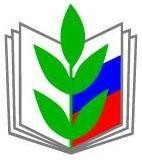 ПРОФЕССИОНАЛЬНЫЙ СОЮЗ РАБОТНИКОВ НАРОДНОГО ОБРАЗОВАНИЯ И НАУКИ РОССИЙСКОЙ ФЕДЕРАЦИИ(ОБЩЕРОССИЙСКИЙ ПРОФСОЮЗ ОБРАЗОВАНИЯ)Утвержден на профсоюзном собрании, протокол №01 от 22.02.2022 г.ПУБЛИЧНЫЙ ОТЧЕТО ДЕЯТЕЛЬНОСТИ ПЕРВИЧНОЙ ПРОФСОЮЗНОЙ ОРГАНИЗАЦИИ МБОУ «НОВОАТАЙСКАЯ СОШ» ПРОФЕССИОНАЛЬНОГО СОЮЗА РАБОТНИКОВНАРОДНОГО ОБРАЗОВАНИЯ И НАУКИ РОССИЙСКОЙ ФЕДЕРАЦИИ ЗА 2021 ГОДд.Новые Атаифевраль 2022 г.ПЕРВИЧНАЯ ПРОФСОЮЗНАЯ ОРГАНИЗАЦИЯ МБОУ «НОВОАТАЙСКАЯ СОШ» В 2021Г. ОРГАНИЗОВЫВАЛА СВОЮ ДЕЯТЕЛЬНОСТЬ ПО СЛЕДУЮЩИМ ОСНОВНЫМ НАПРАВЛЕНИЯМ:реализация решений VIII съезда Общероссийского Профсоюза образования, выполнение положений Программы развития деятельности Профсоюза на 2021-2024гг.;выполнение норм и положений Трудового Кодекса РФ, ФЗ «О профсоюзах, их правах и гарантиях деятельности», отраслевого Соглашения между отделом образования администрации Красночетайского района и территориальной организации Общероссийского Профсоюза образования на период с 01.09.2020 по 31.08.2023 гг., иных нормативных правовых актов, регулирующих социально-трудовые права работников;усиление контроля за соблюдением трудового законодательства в учреждениях образования, включая законодательство об охране труда;дальнейшее развитие системы социального партнерства и совершенствование практики заключения коллективных договоров в образовательных учреждениях округа;участие в реализации приоритетного национального проекта «Образование», «дорожных карт».реализация федерального проекта Профсоюза «Цифровизация Общероссийского Профсоюза образования», направленного: на внедрение современного средства идентификации члена Профсоюза с помощью электронного Профсоюзного билета или соответствующего мобильного приложения; формирование единой цифровой среды в Профсоюзе, включая ведение единого электронного реестра членов Профсоюза (АИС) и автоматизированный сбор статистических данных; реализацию тематического Интернет-Портала дисконтной программы по предоставлению членам Профсоюза скидок и бонусов PROFKARDS и в соответствии со статьями 60.2и 161 Трудового Кодекса РФ; реализация мероприятий в рамках тематического Года «Спорт. Здоровье. Долголетие»;усиление информационной и агитационной работы в первичной профсоюзной организации;мотивация членства в Профсоюзе образования;обобщение и распространение положительного опыта работы первичных профсоюзных организаций, внедрение инновационных форм работы;организация и проведение конкурсов профессионального мастерства, профсоюзных конкурсов;совершенствование кадровой работы и работы с молодежью;участие в профсоюзных акциях.КРАТКАЯ ХАРАКТЕРИСТИКА ПЕРВИЧНОЙ ПРОФСОЮЗНОЙ ОРГАНИЗАЦИИ МБОУ «НОВОАТАЙСКАЯ СОШ».На 01.01.2022г.  в образовательной организации, работают 40 человек, из них 38 членов профсоюза, что составляет 95 % от всех работающих; из них педагогических работников – 21 человек, молодежи – 1 человек  (охват профсоюзным членством молодежи 100%).На общественных началах в  первичной профсоюзной организации работают: председатель, председатель и члены  контрольно- ревизионной комиссии - 3 человека, уполномоченные профкомов по охране труда -1 человек.За 2021 год вновь принято в профсоюз 2 человека. Считаем недостаточной работу  первичной профсоюзной организации по приему в Профсоюз и сохранению членства.Этот вопрос требует со стороны социальных партнеров – руководства и первичной профсоюзной организации - усиления информационно-разъяснительной работы по мотивации профсоюзного членства среди работников.О ДЕЯТЕЛЬНОСТИ ВЫБОРНЫХ ПРОФСОЮЗНЫХ ОРГАНОВ ПЕРВИЧНОЙ ПРОФСОЮЗНОЙ ОРГАНИЗАЦИИ МБОУ «НОВОАТАЙСКАЯ СОШ» В 2021г.Президиум территориальной организации Профсоюза в 2021году координировал деятельность первичных профсоюзных организаций по выполнению единых уставных целей и задач, рассматривали вопросы, связанные с практикой работы профсоюзных организаций, с организацией и проведением конкретных мероприятий и конкурсов для всех категорий работников.За 12 месяцев 2021 г. проведено 4 собрания Первичной Профсоюзной Организации МБОУ «Новоатайская СОШ» , на которых рассматривались вопросы: об итогах работы за год по разным направлениям, об утверждении планов работы Первичной Профсоюзной Организации МБОУ «Новоатайская СОШ», об участии в конкурсах, об участии в профсоюзных акциях ,опросах, об участии в тематических проверках, о работе с молодежью, о здоровом образе жизни и т.п.Регулярно на собраниях Первичной Профсоюзной Организации МБОУ «Новоатайская СОШ» рассматривались вопросы о награждении Почетными грамотами территориальной организации Профсоюза и премировании профсоюзных активистов, чествования юбиляров.В марте 2021г. в связи с принятием нового Устава Общероссийского Профсоюза образования в новой редакции для осуществления деятельности организации на основании единого Устава Профсоюза было принято решение о приведении названия организаций в соответствие с единой структурой Профсоюза, в том числе о сокращенном наименовании организаций. В декабре 2021года Первичная Профсоюзная Организация МБОУ «Новоатайская СОШ»  подвела итоги по реализации мер по совершенствованию работы профсоюзной организации, направленных на создание условий для сохранения здоровья и ведения здорового образа жизни работниками системы образования Красночетайского района и обучающимися  учреждений образования в рамках тематического Года «Спорт. Здоровье. Долголетие». Первичная Профсоюзная Организация МБОУ«Новоатайская СОШ» работала в соответствии с утвержденным планом работы на 2021г.О РАЗВИТИИ И СОВЕРШЕНСТВОВАНИИ СИСТЕМЫ СОЦИАЛЬНОГО ПАРТНЕРСТВА.В соответствии с отраслевым Соглашением на 2020-2023 г.г.,  коллективными договорами образовательных организаций района, в  2021г. осуществлен ряд намеченных мероприятий по реализации Федерального Закона «Об образовании в Российской Федерации», «дорожных карт».Действие Соглашения и  коллективного договора Первичной Профсоюзной Организации МБОУ «Новоатайская СОШ»  охватывают 40 работающих в отрасли, из них 38 (95%) членов Профсоюза.Обязательства работодателей в области гарантий профсоюзной деятельности и повышения статуса Профсоюза соблюдаются. Работодатели придерживаются установленному порядку учета мнения выборного органа первичной профсоюзной организации при принятии локальных нормативных актов, содержащих нормы трудового законодательства, в том числе локального нормативного правового акта, устанавливающего критерии, показатели и периодичность оценки эффективности деятельности работников организации.В образовательной организации коллективный договор заключен своевременно, прошли уведомительную регистрацию в правовом  отделе  администрации Красночетайского района.Тексты коллективных договоров опубликованы на сайтах образовательных организаций муниципалитета.При ведении переговоров и при заключении коллективных договоров соблюдены полномочность сторон.При приеме на работу во всех учреждениях работодатели знакомят работников с коллективными договорами под роспись в журналах.В коллективных договорах условий, противоречащих законодательству или снижающих уровень гарантий и прав работников по сравнению с Трудовым Кодексом РФ, иными законами и нормативно-правовыми актами, содержащими нормы трудового права, не выявлено.К коллективным договорам в учреждениях имеются приложения:правила внутреннего трудового распорядка;соглашения по охране труда;мероприятия по охране труда и технике безопасности;перечень профессий и должностей, на которых в связи с условиями труда выдаются бесплатно спецодежда, спец. обувь и средства индивидуальной защиты, в том числе приобретение термометров, рециркуляторов, обеззараживающих средств, перчаток и т.п. в связи с Covid;перечень профессий и должностей, для которых установлена доплата за работу с вредными условиями труда;соглашение о выдаче спецодежды и средств индивидуальной защиты;перечень профессий и должностей, на которых для устранения загрязнения кожных покровов бесплатно выдается мыло и другие очистители кожи;соглашение о выдаче моющих средств;перечень рабочих мест, профессий и должностей на право льготного пенсионного обеспечения;положения о системе оплаты труда; распределении стимулирующей части оплаты труда; и др.ОПЛАТА ТРУДА РАБОТНИКОВ ОТРАСЛИ.Первичная Профсоюзная Организация МБОУ «Новоатайская СОШ» серьезное внимание уделяет вопросам оплаты труда работникам отрасли.По результатам мониторинга заработной платы среднемесячная заработная плата работников (административный + педагогический + обслуживающий персонал), обеспеченная за счет всех источников финансирования, составила в 2021г.: в общеобразовательных   организациях- 26,4 тыс. руб.С 01.01.2021г. размер МРОТ увеличился до 12792 рублей, что отражено в отраслевом Соглашении и коллективных договорах.Мониторинг показывает, что обеспечено своевременное и в полном объеме выделение средств из республиканского, местного бюджетов на оплату труда, отпускные, классное руководство, на обеспечение полноценного функционирования образовательных учреждений. Ежегодные оплачиваемые отпуска предоставляются работникам по утвержденным графикам, составленных за 2 недели до нового календарного года в соответствии с Трудовым Кодексом РФ с учетом обеспечения ритмичности учебно-воспитательного процесса, особенностей отдельных учреждений и положения сотрудников. Отпускные выплачиваются своевременно, не позднее, чем за 3 дня до наступления отпуска.            Зарплата работникам выплачивается 2 раза в месяц в соответствии с Соглашением         и коллективными договорами. В образовательных учреждениях района  за отчетный период не выявлена задолженность по заработной плате.Ведется последовательная работа сторон социального партнерства, направленная на выполнение взаимных обязательств Соглашения и коллективных договоров. Стороны предоставляли друг другу полную информацию о принимаемых решениях, затрагивающих трудовые, профессиональные и социально-экономические права и интересы работников, проводили консультации по проблемам деятельности образовательных организаций.Компенсируется расходы на оплату жилых помещений и коммунальных услуг педагогическим работникам, руководителям, заместителям, проживающим и работающим в сельской местности в размере 1221 рублей в месяц. Такими услугами в школе пользуются 21 человек.ДЕЯТЕЛЬНОСТЬ, НАПРАВЛЕННАЯ НА ПОВЫШЕНИЕ ПРОФЕССИОНАЛЬНОГО УРОВНЯ ЧЛЕНОВ ПРОФСОЮЗА.Ключевой характеристикой любой сферы является состояние кадрового вопроса.Продолжалась работа по улучшению кадрового обеспечения образовательных организаций района. Частью системы непрерывного педагогического образования является аттестация педагогических кадров, которая рассматривается как стимул повышения заработной платы.В состав экспертных комиссий включены представители Профсоюза.Аттестация педагогических работников проводится в соответствии с действующим законодательством Российской Федерации в сфере образования.Процедура аттестации, помимо периодического подтверждения квалификации, позволяет классифицировать и качественный состав педагогического сообщества.На начало 2022 года педагогические работники отрасли образования  аттестованы на:высшую категорию: 4 чел. первую категорию: 16  чел. Проблема в вопросах кадрового обеспечения  – стремительное увеличение количества педагогов пенсионного возраста;недостаточное привлечение в образовательные учреждения молодых кадров.О  ПРАВОЗАЩИТНОЙ РАБОТЕ.Первичная Профсоюзная Организация МБОУ «Новоатайская СОШ» ведет планомерную работу по защите социальных и трудовых прав работников отрасли, осуществляет контроль за соблюдением трудовых норм при заключении и расторжении трудовых договоров, распределением учебной нагрузки; правильностью составления расписания; правильностью ведения и заполнения трудовых книжек работников; соблюдением норм законодательства при сокращении штатов и увольнении; формировании и начислении заработной платы работникам; с работниками пенсионного возраста; работой администрации по созданию условий для осуществления деятельности выборного профсоюзного актива; подготовкой, заключением и регистрацией коллективных договоров, их выполнением. В 2021 году письменных жалоб на работодателей за нарушения  трудовых прав членов профсоюза не поступала.Было 2 устных обращений членов профсоюза по вопросам оплаты труда и стимулирующих выплат. Совместно с Территориальной организацией Профсоюза и специалистами централизованной бухгалтерии проблема изучена. Нарушений не выявлено. Члены профсоюза не были информированы о тарификации в полном объеме. Директору школы рекомендовали информировать коллектив работников о размерах фондов оплаты труда школы, структуре заработной платы, размерах средних заработных плат, должностных окладов, выплат компенсационного и стимулирующего характера, премиальных выплатах  работников и решать вопросы с учетом мнения профсоюзных органов.Заключено двухстороннее Территориальное отраслевое соглашение по решению социально-экономических проблем и обеспечению правовых гарантий работников образования Красночетайского района Чувашской Республики на период  с 01 сентября 2020 года  по  31  августа  2023 года.Вопросы правозащитной работы рассмотрены на совещании руководителей образовательных учреждений района и с председателями первичных профсоюзных организаций.ОБЩЕСТВЕННЫЙ КОНТРОЛЬ ЗА СОБЛЮДЕНИЕМ НОРМ ТРУДОВОГО ЗАКОНОДАТЕЛЬСТВА В ОБЛАСТИ ОХРАНЫ ТРУДА.В соответствии со ст. 370 Трудового Кодекса РФ, ст. 19 и 20 Федерального закона«О профессиональных союзах, их правах и гарантиях деятельности» Первичная Профсоюзная Организация МБОУ «Новоатайская СОШ»  выполняет важную социальную функцию – право осуществления профсоюзного контроля за соблюдением законодательства о труде, защиты прав и интересов членов Профсоюза по вопросам условий труда и безопасности на работе.В области охраны труда Первичная Профсоюзная Организация МБОУ «Новоатайская СОШ»  Профсоюза в 2021г. выделила основные направления и приоритеты в своей деятельности:осуществление контроля  за реализацией мероприятий раздела «Охрана труда и здоровья» в отраслевом Соглашении и коллективных договорах образовательной организации;участие организаций Профсоюза в обеспечении функционирования и совершенствования системы управления охраной труда и оценке её эффективности;участие организаций Профсоюза в реализации мероприятий, направленных на выявление, оценку и снижение уровней профессиональных рисков;проведение профсоюзного контроля за состоянием охраны труда, включая контроль за безопасностью зданий и сооружений образовательных сооружений;проведение совместных совещаний вопросам охраны труда и здоровья, с органами управления образованием;участие первичных профсоюзных организаций по созданию безопасных условий работы сотрудников образовательных учреждений в период пандемии COVID.В соответствии с законодательством РФ по охране труда и безопасности работников, отраслевым Соглашением  администрация школы обеспечивает безопасные условия труда и соответственно финансирует данные мероприятия .В Первичной Профсоюзной Организации МБОУ «Новоатайская СОШ»  избран уполномоченный по охране труда - учитель биологии и химии Ядранская Валентина Анисимовна. Уполномоченная по ОТ включена в комиссию по охране труда.                             Проведение всех видов инструктажей регистрируется в соответствующих журналах проведения инструктажей с указанием подписи инструктируемого и подписи инструктирующего, а также даты проведения инструктажа.        Обучены по охране труда руководители и  ответственные по охране труда, операторы газовых котельных, уполномоченные профкомов по ОТ - 4 человека.              Несчастных случаев с участниками образовательного процесса за 2021 год не зарегистрировано.         СОУТ в  организации образования проведен в 2021 году и продлен срок действия на следующий период в соответствии с законодательством РФ. Случаи нарушения прав работников по не предоставлению и необоснованному снятию установленных льгот и компенсаций не установлены.                 Случаи нарушения прав работников на получение спецодежды, спецобуви ,СИЗ, медосмотров не обнаружены.            В соответствии с планом работы  Общероссийского Профсоюза образования на II полугодие 2021 года, утвержденным постановлением Исполкома Профсоюза
8 июня 2021 г. № 7-5, в период с 01 ноября по 19 ноября 2021 года в районе проведена общепрофсоюзная тематическая проверка безопасности и охраны труда при проведении занятий по физической культуре и спортом в образовательных организациях. К проверке привлечены уполномоченные  профкомов по охране труда, председатели профкомов образовательных организаций, ответственные по охране труда организаций.                                                                                                             Основной проблемой общепрофсоюзной тематической проверки обозначено обеспечение защиты прав работников образования и обучающихся на охрану труда и здоровья при проведении занятий по физической культуре и спортом в образовательных организациях.В образовательной организации   имеется медицинский работник, но он числятся не в образовательной организации, а в  штате центральной районной больницы. В общеобразовательной организации имеется лицензированный медицинский кабинет. Доступность ближайшего медицинского учреждения для образовательной организации   от 30 м до 100 м. (ФАП). В спортивном зале имеются аптечка оказания первой медицинской помощи, утвержденные приказом «Об утверждении требований к комплектации медицинскими изделиями аптечки для оказания первой помощи». Нарушений в сроках хранения медицинских препаратов не выявлено.По итогам приемки школ к новому учебному году в образовательной организации имеется акт-разрешение без замечаний на проведение занятий по физической культуре  и спорту.Несчастных случаев  на уроках физкультуры, спортивных занятиях и соревнования за последние 5 лет не зарегистрировано .          Итоги проведения общепрофсоюзной тематической проверки обсуждены на совещании руководителей образовательных учреждений района.Первичная Профсоюзная Организация МБОУ «Новоатайская СОШ»  ежегодно участвует в мероприятиях, посвященных Всемирному дню охраны труда. В первичных профсоюзных организациях проводятся разные мероприятия.О ПРОВЕДЕНИИ ТЕМАТИЧЕСКОГО ГОДА«СПОРТ. ЗДОРОВЬЕ. ДОЛГОЛЕТИЕ».В целях активизации спортивно-оздоровительной работы Первичная Профсоюзная Организация МБОУ «Новоатайская СОШ» активно включилась в реализацию федерального проекта Профсоюза «Профсоюз – территория здоровья». В рамках тематического Года «Спорт. Здоровье. Долголетие» Первичная Профсоюзная Организация МБОУ «Новоатайская СОШ»   продолжила работу по оздоровлению членов Профсоюза. Организованы Дни здоровья, спортивные соревнования и т.п. Члены профсоюза активно участвуют в спортивных мероприятиях муниципального и республиканского уровней. Так, 12.03.2021 года команда членов профсоюза образования района заняла 3 место в республике на лыжных соревнованиях  среди работников образования Чувашской Республики.В феврале 2021 года члены Профсоюза приняли активное участие в массовых лыжных соревнованиях «Лыжня России». 07 апреля 2021 года в рамках Всемирного дня здоровья во всех образовательных учреждениях района прошли массовые утренние зарядки, флешмобы, уроки здоровья. В апреле-мае  приняли активное участие в акции «10000 шагов». Первичная Профсоюзная Организация МБОУ «Новоатайская СОШ» приняла участие в мониторинге мероприятий тематического года «Спорт. Здоровье. Долголетие», организованным Исполнительным комитетом Профсоюза в автоматизированной информационной системе «Единый реестр Общероссийского Профсоюза образования».Первичная Профсоюзная Организация МБОУ «Новоатайская СОШ» приняла участие в легкоатлетическом кроссе среди работников образования ко Дню учителя и Дню дошкольных работников. Осуществляется профсоюзный контроль за обеспечением  своевременных выплат по больничным листам. По результатам мониторинга, проведенного профсоюзом, установлено, что  бухгалтерией без нарушений отчисляются страховые взносы на обязательное пенсионное страхование в отделение Пенсионного фонда России, в Фонд медицинского страхования, в Фонд социального страхования.Первичная  Профсоюзная Организация МБОУ «Новоатайская СОШ»  отмечает, что реалии сегодняшнего времени, продолжающаяся третий год пандемия COVID заставили профсоюзных активистов оперативно подключаться не только к спортивно-оздоровительным мероприятиям, которые проводятся в традиционном, привычном режиме, но и активно использовать возможности интернета для популяризации занятий физической культурой и спортом, здорового образа жизни, проведения различных интернет - акций. Но наряду с положительными достижениями первичной профсоюзной организации при реализации мероприятий в рамках тематического Года «Спорт. Здоровье. Долголетие», в их работе имеются недостатки:информация о многих интересных спортивных профсоюзных мероприятиях нерегулярно или несвоевременно размещалась на информационных ресурсах первичных профсоюзных организаций, что не дало положительного эффекта от проведённых мероприятий; представленные материалы были недостаточно информативны; фото и видеоматериалы представлялись в ненадлежащем качестве для публикации  в печати, на сайтах и в социальных сетях.ОСНОВНЫЕ НАПРАВЛЕНИЯ ДЕЯТЕЛЬНОСТИ ПЕРВИЧНОЙ ПРОФСОЮЗНОЙ ОРГАНИЗАЦИИ МБОУ «НОВОАТАЙСКАЯ СОШ» В ОБЛАСТИ МОЛОДЕЖНОЙ ПОЛИТИКИ.      В отраслевом Соглашении территориальной организаций Профсоюза, а также в коллективном договоре образовательной организации действуют разделы, направленные на социальную поддержку молодежи сферы образования.  Первичная Профсоюзная Организация МБОУ «Новоатайская СОШ» работников народного образования оказывает помощь в работе районного Совета молодых педагогов. Проводит работу по вовлечению молодых людей в члены профсоюза, активную профсоюзную деятельность. Оказывает помощь молодежи в соблюдении установленных для нее законодательством льгот и дополнительных гарантий (статьи 173-177 Трудового кодекса Российской Федерации). Информирует  молодых работников о задачах и деятельности профсоюза в вопросах защиты их социально-экономических интересов.Активно привлекается профсоюзная молодежь к волонтерскому движению: участие молодых педагогически работников в проведении праздничных мероприятий для ветеранов педагогического труда ко Дню Победы, ко Дню учителя и Дню воспитателя, Дню матери, Дню пожилых людей других проектах и акциях. В своих трудовых коллективах молодые члены профсоюза – организаторы и участники праздничных мероприятий: «День учителя», «День дошкольного работника»,«День Защитника Отечества», «Международный женский день», «День России» и т.д.  Проблемы в работе с молодежью:                   - проведение работы с молодежью с целью закрепления их в образовательных организациях;                  - содействие повышению квалификации и карьерному росту молодежи.                   -создание условий для развития наставничества.Но успешная реализация данных задач возможно только в условиях социального партнерства.ОБ УЧАСТИИ В КОНКУРСАХ, ПРОФСОЮЗНЫХ АКЦИЯХ.КУЛЬТУРНО-МАССОВАЯ РАБОТА.Профсоюз активно поддерживает конкурсы профессионального мастерства. В целях поддержки и поощрения талантливых учителей, педагогов дошкольных образовательных учреждений, учреждений дополнительного образования, активизации творческого потенциала молодых педагогов образовательных организаций , выявления творчески работающих классных руководителей, повышения престижа педагогической профессии и значимости воспитания в образовательной деятельности, развития инновационного движения, распространения актуального педагогического опыта и формирования творческой профессиональной среды в округе в 2021г. прошли муниципальные этапы Всероссийских конкурсов «Учитель года России-2021», «Воспитатель года -2021», «Педагогический дебюд-2021», « Самый классный «классный» - 2021» , «Социальный педагог-2021».  Председатель первичной профсоюзной организации МБОУ «Новоатайская СОШ» Якимова А.В.  приняла участие в республиканском профсоюзном конкурсе Эссе о вкладе учителей и студентов Чувашской АССР в строительство Сурского и Казанского оборонительных рубежей посвященной Году трудовой доблести строителей этих рубежей в Чувашии.За прошедший год Первичная Профсоюзная Организация МБОУ «Новоатайская СОШ» активно участвовала в коллективных действиях Профсоюза: Всероссийских акциях профсоюзов в рамках Всемирного дня действий «За достойный труд!» (октябрь), «За справедливую социальную политику» (1 мая). В 2021г. во всех акциях основной формой работы являлась он-лайн из-за ситуации с коронавирусной инфекцией.О РАЗВИТИИ ИНФОРМАЦИОННОЙ РАБОТЫ.Реализуя единую информационную политику Общероссийского Профсоюза образования, территориальным комитетом Профсоюза проводилась определенная работа с  первичными профсоюзными организациями по улучшению информационной работы, по мотивации профсоюзного членства, что позволило добиться дальнейшего формирования положительного имиджа Профсоюза, усиления влияния профсоюзных организаций на повышение качества жизни работников образования - членов Профсоюза.Одной из основных задач Профсоюза в области информационной работы является формирование единого информационного пространства.В 2021г. продолжена реализация федерального проекта Профсоюза «Цифровизация Общероссийского Профсоюза образования», направленного: на внедрение современного средства идентификации члена Профсоюза с помощью электронного Профсоюзного билета или соответствующего мобильного приложения; формирование единой цифровой среды в Профсоюзе, включая ведение единого электронного реестра членов Профсоюза (АИС) и автоматизированный сбор статистических данных и т.д.Сформирован Банк данных первичных профсоюзных организаций, территориальной организации Профсоюза, что позволяет контролировать состояние профсоюзного членства, количество работающих в образовательных организациях, отслеживать деятельность профсоюзного актива и руководящих кадров.Первичная Профсоюзная Организация МБОУ «Новоатайская СОШ» выписывает профсоюзные издания.В 2021г. произведена подписка на профсоюзную газету  «Мой Профсоюз». Первичная Профсоюзная Организация МБОУ «Новоатайская СОШ»  пользуются адресами собственной  электронной почты, что обеспечивает оперативность и качество передачи информации по всем первичным организациям одновременно.Доступ к Интернету имеют 100 % первичных организаций Профсоюза района и профсоюзные странички на официальном сайте образовательных учреждений.Первичная Профсоюзная Организация МБОУ «Новоатайская СОШ» участвует в социальной сети «ВКонтакте» «Профсоюз образования Чувашии».УЧАСТИЕ В ПРОЦЕССЕ ОБЩЕСТВЕННО-ГОСУДАРСТВЕННОГО УПРАВЛЕНИЯ ОБРАЗОВАНИЕМ.Немаловажную роль в данной работе имеет деловой контакт с социальными партнерами, органами власти, другими общественными организациями. Это расширяет информационное поле Первичной Профсоюзной Организации МБОУ «Новоатайская СОШ». Первичная Профсоюзная Организация МБОУ «Новоатайская СОШ» активно сотрудничает со следующими общественными организациями:Координационный	Совет	профсоюзных	организаций	района;Местное отделение партии «Единая Россия»;Совет ветеранов Красночетайского района;Совет руководителей общеобразовательных учреждений;Совет отдела образования администрации района.Но предстоит решить множество проблем по развитию информационной работы в районе, в каждой первичной профсоюзной организации. В 2022г. Первичной Профсоюзной Организации МБОУ «Новоатайская СОШ» предстоит большая работа по выполнению решений VIII Съезда Общероссийского Профсоюза образования, который состоялся 14.10.2020г., по реализации комплекса стратегических задач развития образования.В соответствии с постановлением Исполнительного комитета Общероссийского Профсоюза образования №10-4 от 21.12.2021г., 2022 год объявлен Годом корпоративной культуры в Общероссийском Профсоюзе образования.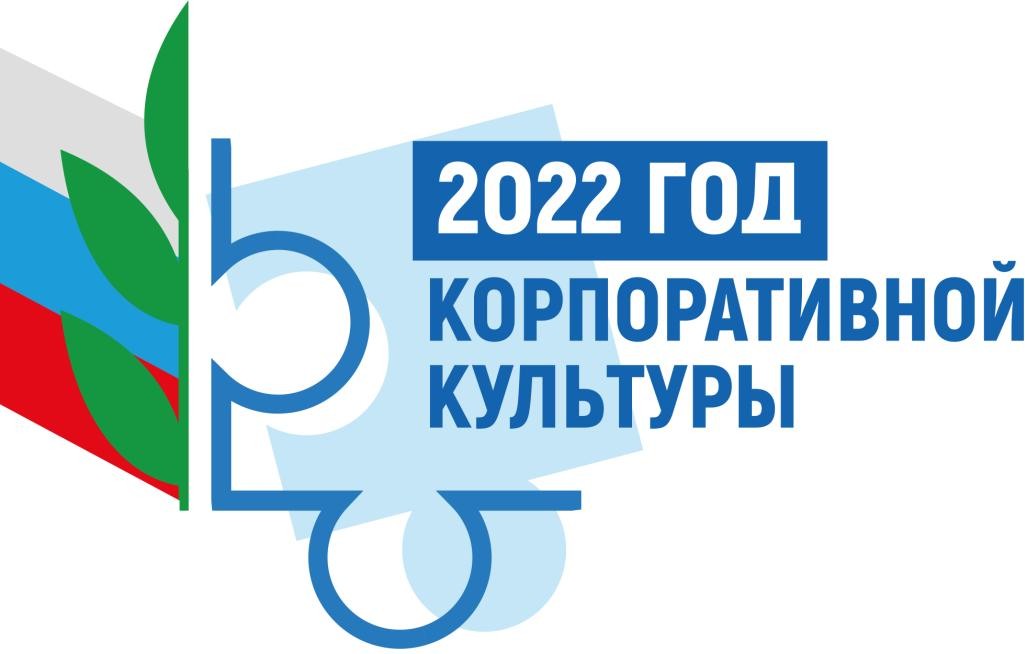 Надеемся, что Первичная Профсоюзная Организация МБОУ «Новоатайская СОШ», члены Профсоюза активно включатся в реализацию мероприятий по выполнению поставленных задач в соответствии с планами Чувашской республиканской и территориальной организаций Профсоюза.Первичная Профсоюзная Организация МБОУ «Новоатайская СОШ»  выражает благодарность  членам первичной профсоюзной организации, профсоюзному активу за проделанную в 2021г. работу, за проявленную верность ценностям профсоюзного движения, за веру в солидарность и единство в отстаивании своих трудовых прав.Председатель                                                                                                                Якимова А.В.